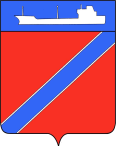 ПОСТАНОВЛЕНИЕАДМИНИСТРАЦИЯ ТУАПСИНСКОГО ГОРОДСКОГО ПОСЕЛЕНИЯТУАПСИНСКОГО РАЙОНА  от _24.08.2018г._                                                                   № __935__г. ТуапсеО предоставлении Трапезникову К.В. разрешения на отклонение от предельных параметров разрешенного строительства на земельном участке с кадастровым номером: 23:51:0201002:796, расположенном по адресу: Краснодарский край, г.Туапсе, ул. Кириченко в районе ЖСТ «Нефтяник», участок № 60	В соответствии с Градостроительным кодексом Российской Федерации, Федеральным законом от 6 октября 2003 года № 131-ФЗ «Об общих принципах организации местного самоуправления в Российской Федерации», Правилами землепользования и застройки Туапсинского городского поселения Туапсинского района, утвержденными решением Совета Туапсинского городского поселения от 24 сентября 2015 года № 43.2, учитывая заключение о результатах публичных слушаний от 15 августа 2018 года,  п о с т а н о в л я ю: 	1. Предоставить Трапезникову Кириллу Валерьевичу разрешение на отклонение от предельных параметров разрешенного строительства на земельном участке, площадью 600 кв.м., расположенном по адресу: Краснодарский край, г. Туапсе, ул. Кириченко в районе ЖСТ «Нефтяник», участок № 60, с кадастровым номером: 23:51:0201002:796, с установлением следующих параметров: отступ от т.1 до т.3 земельного участка с 3 м до 1 метра. 	2.  Отделу имущественных и земельных отношений (Винтер):	1) опубликовать настоящее постановление в газете «Черноморье сегодня»;	2) разместить настоящее постановление на официальном сайте администрации Туапсинского городского поселения Туапсинского района в информационно - телекоммуникационной сети «Интернет».3. Контроль за выполнением настоящего постановления возложить на заместителя главы администрации Туапсинского городского поселения Туапсинского района  М.В. Кривопалова.	4. Постановление вступает в силу со дня его подписания.  Глава Туапсинскогогородского поселенияТуапсинского района					   		            В.К. Зверев 